                                                                 ПРОЕКТ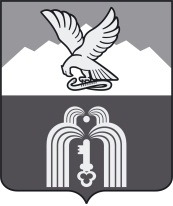 Российская ФедерацияР Е Ш Е Н И ЕДумы города ПятигорскаСтавропольского краяО внесении изменений в решение Думы города Пятигорска «Об утверждении Положения о бюджетном процессе в городе-курорте Пятигорске»В соответствии с Бюджетным кодексом Российской Федерации, Федеральным законом «Об общих принципах организации местного самоуправления в Российской Федерации», Уставом муниципального образования города-курорта Пятигорска,Дума города Пятигорска  РЕШИЛА:Внести в Положение о бюджетном процессе в городе-курорте Пятигорске, утвержденное решением Думы города Пятигорска от 19 февраля 2015 года № 1-51 РД, следующие изменения: в статье 4 абзац 6 изложить в следующей редакции:«орган администрации города Пятигорска, осуществляющий составление и организацию исполнения бюджета города (далее - финансовый орган);»;в статье 6: абзац 11 исключить;дополнить абзацем следующего содержания:«установление порядка расчета и возврата сумм инициативных платежей, подлежащих возврату лицам (в том числе организациям), осуществившим их перечисление в бюджет города»;в статье 7: абзац 12 изложить в следующей редакции:«установление порядка определения объема и условий предоставления из бюджета города-курорта Пятигорска муниципальным бюджетным учреждениям города-курорта Пятигорска и муниципальным автономным учреждениям города-курорта Пятигорска субсидий на иные цели, не связанные с финансовым обеспечением выполнения муниципального задания на оказание муниципальных услуг (выполнение работ) или определение уполномоченных органов местного самоуправления на установление порядков определения объема и условий предоставления из бюджета города-курорта Пятигорска муниципальным бюджетным учреждениям города-курорта Пятигорска и муниципальным автономным учреждениям города-курорта Пятигорска субсидий на иные цели, не связанные с финансовым обеспечением выполнения муниципального задания на оказание муниципальных услуг (выполнение работ);»;в абзаце 13 слово «учреждениям» заменить словом «учреждениями»;абзац 14 изложить в следующей редакции:«установление порядка принятия решений о предоставлении муниципальным бюджетным и автономным учреждениям города-курорта Пятигорска, муниципальным унитарным предприятиям города-курорта Пятигорска субсидий на осуществление капитальных вложений в объекты капитального строительства муниципальной собственности города-курорта Пятигорска или приобретение объектов недвижимого имущества в муниципальную собственность города-курорта Пятигорска и порядка предоставления таких субсидий;»;после абзаца 16 дополнить абзацем следующего содержания:«установление порядка принятия решений о предоставлении бюджетных инвестиций юридическим лицам, не являющимся муниципальными учреждениями города-курорта Пятигорска и муниципальными унитарными предприятиями города-курорта Пятигорска, из бюджета города;»;абзац 22 изложить в следующей редакции:«установление порядка предоставления муниципальных гарантий города-курорта Пятигорска»;абзац 23 изложить в следующей редакции:«представление муниципального образования город-курорт Пятигорск  в договорах о предоставлении бюджетных кредитов, а также в правоотношениях, возникающих в связи с их заключением;»;абзац 36 изложить в следующей редакции:«установление порядка формирования муниципального задания на оказание муниципальных услуг (выполнение работ) в отношении муниципальных бюджетных, муниципальных автономных, муниципальных казенных учреждений, финансируемых из бюджета города-курорта Пятигорска, и финансового обеспечения выполнения муниципального задания;»;после абзаца 45 дополнить абзацами следующего содержания:«установление порядка привлечения остатков средств на казначейских счетах на единый счет бюджета города и возврата привлеченных средств с единого счета бюджета города на казначейские счета;определение порядка заключения договоров (соглашений) о предоставлении из бюджета города субсидий муниципальным бюджетным и автономным учреждениям на иные цели, а также грантов в форме субсидий некоммерческим организациям, не являющимся муниципальными казенными учреждениями города-курорта Пятигорска, на срок, превышающий срок действия утвержденных лимитов бюджетных обязательств;»;в статье 8:абзац 18 изложить в следующей редакции:«осуществление контроля за соблюдением требований законодательства Российской Федерации и иных нормативных правовых актов о контрактной системе в сфере закупок;»;абзац 33 изложить в следующей редакции:«управление остатками средств на едином счете бюджета города;»;абзац 38 изложить в следующей редакции:«установление порядка исполнения бюджета города-курорта Пятигорска по расходам и осуществление в соответствии с ним контроля в пределах, предусмотренных бюджетным законодательством Российской Федерации, при постановке на учет бюджетных и денежных обязательств, санкционировании оплаты денежных обязательств;»;абзац 44 изложить в следующей редакции:«установление порядка взыскания неиспользованных остатков субсидий, предоставленных из бюджета города-курорта Пятигорска муниципальным бюджетным и автономным учреждениям города-курорта Пятигорска;»;абзац 52 изложить в следующей редакции:«рассмотрение уведомлений о применении бюджетных мер принуждения, принятие решений о применении бюджетных мер принуждения, решений об изменении (отмене) указанных решений или решений об отказе в применении бюджетных мер принуждения;»;абзац 55 изложить в следующей редакции:«Отдельные полномочия и функции финансового органа могут осуществляться органами Федерального казначейства в соответствии с бюджетным законодательством Российской Федерации.»;в статье 19 пункт 4 изложить в следующей редакции:«4. Бюджетный прогноз (проект бюджетного прогноза, проект изменений бюджетного прогноза) города-курорта Пятигорска на долгосрочный период (за исключением показателей финансового обеспечения муниципальных программ города-курорта Пятигорска) представляется в Думу города одновременно с проектом решения о бюджете.».2. Контроль за исполнением настоящего решения возложить на администрацию города Пятигорска.3. Настоящее решение вступает в силу со дня его официального опубликования, за исключением абзацев 2-4 подпункта 2 и абзацев 9-10 подпункта 3 пункта 1, вступающих в силу с 01 марта 2021 года.Председатель Думы города Пятигорска                                                                      Л.В.ПохилькоГлава города Пятигорска                                                                  Д.Ю.Ворошилов